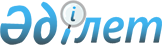 О внесении изменений в решение Риддерского городского маслихата от 28 февраля 2014 года № 24/8-V "Об утверждении тарифов на сбор, вывоз, захоронение и утилизацию коммунальных отходов по городу Риддеру"
					
			Утративший силу
			
			
		
					Решение Риддерского городского маслихата Восточно-Казахстанской области от 12 апреля 2016 года N 2/5-VI. Зарегистрировано Департаментом юстиции Восточно-Казахстанской области 22 апреля 2016 года № 4511. Утратило силу - решением Риддерского городского маслихата Восточно-Казахстанской области от 12 сентября 2018 года № 24/3-VI
      Сноска. Утратило силу - решением Риддерского городского маслихата Восточно-Казахстанской области от 12.09.2018 № 24/3-VI (вводится в действие по истечении десяти календарных дней после дня его первого официального опубликования, для бюджетных учреждений, финансируемых из местного бюджета, вводится в действие с 01.01.2019).

       Примечание РЦПИ.

      В тексте документа сохранена пунктуация и орфография оригинала.

      В соответствии с подпунктом 2) статьи 19-1 Экологического кодекса Республики Казахстан от 09 января 2007 года, подпунктом 15) пункта 1 статьи 6 Закона Республики Казахстан от 23 января 2001 года "О местном государственном управлении и самоуправлении в Республике Казахстан", Риддерский городской маслихат РЕШИЛ:

      1. Внести в решение Риддерского городского маслихата от 28 февраля 2014 года № 24/8-V "Об утверждении тарифов на сбор, вывоз, захоронение и утилизацию коммунальных отходов по городу Риддеру" (зарегистрировано в Реестре государственной регистрации нормативных правовых актов за № 3209, опубликовано в газете "Лениногорская правда" № 14 от 04 апреля 2014 года) следующие изменения:

      заголовок указанного решения изложить в следующей редакции:

      "Об утверждении тарифов на сбор, вывоз, захоронение и утилизацию твҰрдых бытовых отходов по городу Риддеру";

      абзац первый первого пункта решения изложить в следующей редакции:

      "1. Утвердить следующие тарифы на сбор, вывоз, захоронение и утилизацию твҰрдых бытовых отходов по городу Риддеру:".

      2. Настоящее решение вводится в действие по истечении десяти календарных дней после дня его первого официального опубликования.
					© 2012. РГП на ПХВ «Институт законодательства и правовой информации Республики Казахстан» Министерства юстиции Республики Казахстан
				
      Председатель сессии

О. БЕЛЯЕВ 

      Секретарь городского маслихата

 И.ПАНЧЕНКО
